АДМИНИСТРАЦИЯЗАКРЫТОГО АДМИНИСТРАТИВНО-ТЕРРИТОРИАЛЬНОГО ОБРАЗОВАНИЯ СОЛНЕЧНЫЙПОСТАНОВЛЕНИЕО ВНЕСЕНИИ ИЗМЕНЕНИЙ В ПОСТАНОВЛЕНИЕ АДМИНИСТРАЦИИ ЗАТО СОЛНЕЧНЫЙ № 153 от 06.08.2019 г. ОБ УТВЕРЖДЕНИИ РЕЕСТРА МЕСТ (ПЛОЩАДОК) НАКОПЛЕНИЯ ТВЕРДЫХ КОММУНАЛЬНЫХ ОТХОДОВ НА ТЕРРИТОРИИ ЗАТО СОЛНЕЧНЫЙ ТВЕРСКОЙ ОБЛАСТИВ целях оптимизации системы сбора, вывоза и размещения твердых коммунальных отходов, руководствуясь п.2 ст. 8 Федерального закона от 24.06.1998 N 89-ФЗ (ред. от 25.12.2018, с изм. от 19.07.2019) "Об отходах производства и потребления" Администрация ЗАТО Солнечный Тверской областиПОСТАНОВЛЯЕТ:Внести в Постановление Администрации ЗАТО Солнечный № 153 от 06.08.2019 г. Об утверждении реестра мест (площадок) накопления твердых коммунальных отходов на территории ЗАТО Солнечный Тверской области следующие изменения:- дополнить Приложением №2 «Схема размещения мест (площадок) накопления твердых коммунальных отходов на территории ЗАТО Солнечный Тверской области» в соответствии с Приложением №1 к настоящему Постановлению.Контроль за исполнением настоящего постановления оставляю за собой.И.о. главы администрации ЗАТО Солнечный           			М.А. Рузьянова19.09.2019г.ЗАТО Солнечный№_192_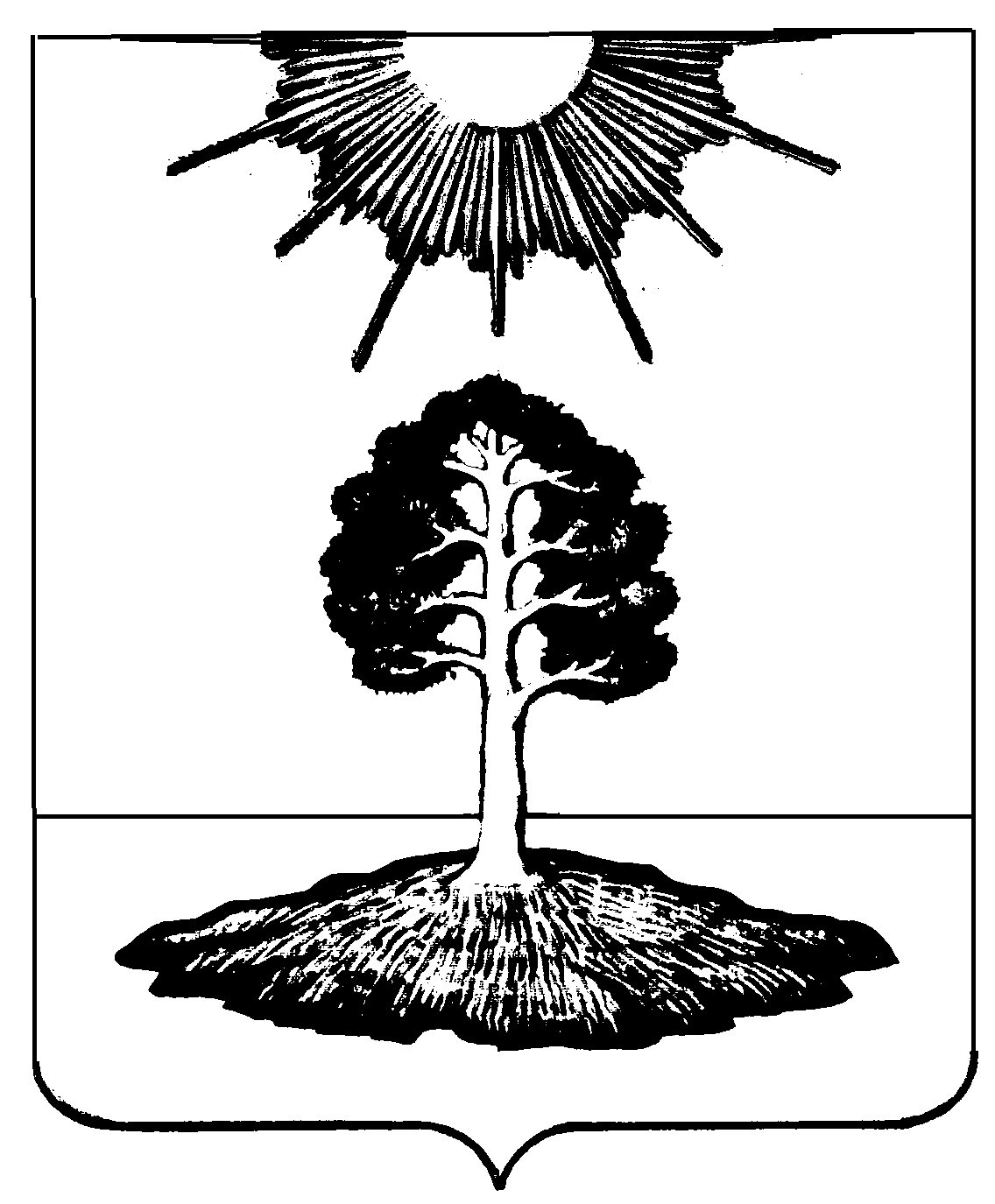 